附件1财政支出项目绩效评价报告     评价类型：□实施过程评价      完成结果评价     项目名称：               审计业务                           项目单位：   海口市工程项目审计中心                    主管部门：   海口市审计局                                评价时间：  2020年 1月1日至2020 年 12月 31日     组织方式：□财政部门    □主管部门     项目单位     评价机构：□中介机构    □专家组   项目单位评价组             评价单位（盖章）：海口市工程项目审计中心                    上报时间：2021年4月15日项目绩效目标表项目名称：审计业务（公共投资项目审计）    注：以预算批复的绩效目标为准填列项目基本信息表财政支出项目绩效评价报告——审计业务项目一、项目概况（一）项目基本性质、用途和主要内容1.项目单位基本情况海口市工程项目审计中心（海口市电子数据审计技术中心）隶属海口市审计局，为副处级公益一类事业单位。主要职责：贯彻执行国家、省、市有关审计工作的方针政策、法律法规。负责对我市市级重点建设项目的预算执行和结（决）算进行审计监督。负责对列入市审计局年度审计计划的政府投资建设项目的预算执行和结（决）算进行审计监督。参与对其他建设项目进行的审计监督。参与对我市国有建设投资公司（单位）和国有资产占控股或者主导地位的建设投资公司（单位）的财务收支进行的审计监督。参与市审计局组织开展的专项审计和调查。负责对审计业务电子数据的采集、整理和分析工作。负责政府和国有企业电子政务工程、信息化项目及信息系统的审计技术辅助。负责协调各区审计大数据审计业务工作。完成上级主管部门交办的其他工作。内设办公室、审计一室、审计二室、监督复核室和数据分析室5个正科级职能机构事业编制24人，2020年底在编在岗人员17人。2.项目基本性质、用途和主要内容审计业务为我中心2020年一次性项目。为切实加强政府公共投资建设项目的审计监督能力，依法履行政府投资审计监督职责，全面落实市审计局交办的各项任务，推动政府投资审计转型升级，完成计划项目及交办审计项目,有效控制工程结算造价;督促加快工程进度,提高存量资金的使用效率,实施跟踪审计,保障我市重大项目的顺利实施。主要内容包含人员经费、工作经费、委托业务费等。（二）项目绩效目标    绩效目标为一是完成计划内审计项目及交办项目，二是保障聘用及派遣人员工资社保公积金等工资福利支出。设定一级指标为产出指标和效益指标。产出指标为质量指标，绩效目标值为审计项目完成率大于等于90%；效益指标为经济效益指标，三级指标为规范财政资金使用，绩效目标值设定为大于等于2000万元。    二、项目资金使用及管理情况（一）项目资金到位情况分析2020年我单位审计业务项目支出预算73.1万元，均为财政资金，收回2.67万元，实际到位资金70.43万元。项目资金使用情况分析财政资金实际到位70.43万元，支出69.71万元,完成预算率98.98%，其中工资福利支出50.64万元，商品和服务支出19.07万元。项目资金管理情况分析1.预算管理方面：本单位不断强化预算意识，形成以单位领导支持、办公室牵头、业务科室密切配合的工作格局，进行科学合理分配细化，保证预算编制质量。严格执行项目支出预算，科学合理安排支出，跟踪预算执行进度；对于预算编制里的政府采购项目，加强对预算执行过程的控制和结果的反馈，并及时向领导和相关科室进行反馈，以促进预算目标的全面完成。2.内控管理方面：根据本单位工作实际，在建立并实施内部监督和控制制度过程中，全面梳理业务流程，明确业务环节，分析风险隐患，建立和完善了各项管理制度，并按照财政部门及主管部门的要求，加强对资金层面和业务层面的内部控制。相关人员在工作过程中能够严格遵守这些规章制度，实现内部控制体系全面、有效实施。3.资产管理方面：一是加强会计核算工作。在固定资产购置时，按照数量、金额登记明细账，编制固定资产卡片，确保账面上能真实、完整的反映单位的固定资产情况；另一方面通过账簿记录和记账凭证，原始凭证的核对，保证账账相符,无固定资产不入账，公物私用及其他违规问题。二是加强程序管理。严格执行行政事业单位国有资产配置标准。未纳入预算的固定资产，不得随意采购；确需急用的，由中心主任召开主任办公会议议定后实施采购。三是加强内部监督。定期或不定期的对固定资产及其使用情况进行抽查。检查固定资产的购置、领用、处置等程序是否合规，并及时清理已达报废年限的固定资产。4.绩效管理方面：单位进一步提高预算绩效管理认识，强化以“绩效为中心、对支出结果负责、对社会公众负责”的理念，加强预算绩效动态监控管理，及时跟踪项目进度，对项目实施中存在的具体问题采取纠偏措施。安排财务人员参加绩效管理业务培训，进一步提高预算绩效评价质量。三、项目组织实施情况（一）项目组织情况分析根据海口市审计局《关于2020年审计项目计划任务分解的通知》、《关于调整2020 年审计项目计划的请示》，我局2020年审计计划项目调整为49个，其中公共投资审计项目19个。2020年度，海口市工程项目审计中心实际完成计划内审计项目及交办项目共计38个，完成率200%。具体如下：1.聚焦“三个转变”，促进审计转型向好发展审计中心结合年度公共工程跟踪监督任务，对文明东越江通道、会展中心二期、镇域污水处理厂及配套管网工程等38 个项目采取跟踪审计、预算执行审计、专项审计调查等方式开展审计。紧盯审批、招投标、造价、资金等关键环节及重要岗位，披露未严格履行基本建设程序、工程进度缓慢、串通投标、多计工程造价3.63 亿元等问题，共出具审计月报101期、整改建议函42期，移送问题线索5宗，实现投资审计转型后线索移送零的突破。2.全面组织审力，积极落实交办任务认真落实省审计厅、市委市政府及市审计局交办任务，派员3名同志安排4人次参加市委巡视巡察工作。派员2名同志配合省审计厅办理“两个确保”政策落实审计。组织审计骨干积极参与《海口市政府投资项目管理规定》及《海口市政府投资项目代建制管理办法》修订工作。多次参加海口港新海港区和马村港区建设工程PPP项目终止合同谈判工作。共完成市政府交办事项意见回复7件。项目管理情况分析严格执行《业务会议议事规则》、《主任会议议事规则》、《内控制度管理办法》等制度，做到依法审计、依规审计，多次召开审计中心业务会议，对审计报告及审计方案执行情况进行审核。对涉及调增200万元（或调增比例10%以上）的项目进行集体决策，召开中心主任会议11批次，对重大事项及大额支出进行议定。四、项目绩效情况（一）项目绩效目标完成情况分析1. 项目的经济性分析（1）项目成本（预算）控制情况财政实际安排资金70.43万元，支出69.71万元，在预算内使用财政资金。项目成本（预算）节约情况    项目资金按照项目进度进行支付，共支出69.71万元，其中工资福利支出50.64万元，商品和服务支出19.07万元。结余资金0.72万元。2. 项目的效率性分析（1）项目的实施进度2020年项目绩效目标为完成计划内审计项目及交办项目，本年度计划内19个公共投资审计项目已全部完成。本年度我单位共完成审计项目38个，其中结算审计项目28个，跟踪审计项目9个，预算执行审计项目1个。包含计划内投资审计项目19个，其中跟踪审计项目9个，结算审计项目8个，预算执行审计项目1个，投资审计调查项目1个。项目完成质量市审计局委托社会造价咨询机构对部分审计项目进行工程结算审计或跟踪审计，并派出市工程项目审计中心工程人员担任项目组长，整体把关项目审计工作质量，复核审计结果，重点对工程量、材料价款价差、定额套用、取费标准等进行抽查，有效保证了审计质量。3. 项目的效益性分析（1）项目预期目标完成程度我单位2020年度绩效目标为完成19个计划内审计项目及交办项目，本年度共完成审计项目并出具审计报告38个，超额完成了审计项目19个，超额率达100%。项目实施对经济和社会的影响通过整合巡视、纪委监督资源，扩展审计监督的广度和深度，消除监督盲区。一是加强投资审计项目与“四个平台”的统筹融合和相互衔接，开展结合式、嵌入式投资审计，着力突破投资审计力量有限、内容局限、成效单一的发展瓶颈，扩大审计成果。二是采取项目分级实施、上下联动同步实施等方式，增强项目的整体性和宏观性。三是对18个重点项目进行跟踪监督,扩大投资审计覆盖面，共享监督成果，提升监督合力，已移送审计问题线索3件。4. 项目的可持续性分析审计中心将聘用人员经费、项目经费、委托业务费等列入财政预算。在实施审计项目过程中，人员工资福利费用、辅助审计技术服务均得到经费有效保障，项目完成效果甚好。通过对审计业务经费的有效保障、合理支出，全方位发挥公共投资项目审计监督力度。（二）项目绩效目标未完成原因分析    2020年度项目绩效目标已超额完成。综合评价情况及评价结论（一）项目决策（满分20分）审计业务设定绩效目标明确，决策过程经过单位业务部门、综合部门进行统筹研究，资金按照开展进度和需求进行了合理分配。本项评价指标评分20分。（二）项目管理（满分25分）审计业务项目是当年一次性项目，资金由市财政局一次性拨付，到位率100%。资金使用不存在支出依据不合规、虚列项目支出的情况。本年度按财政过紧日子要求收回指标2.67万元，按实际到位资金开支。本项评价指标评分24分。（三）项目绩效（满分55分）完成全年审计项目38个，披露未严格履行基本建设程序、工程进度缓慢、串通投标、多计工程造价3.63 亿元等问题，共出具审计月报101期、整改建议函42期，移送问题线索5宗，实现投资审计转型后线索移送零的突破。同时由于审计任务重，时间紧，在产出时效、环境效益等方面仍有欠缺，本项评价指标评分52分。综合上述，项目绩效指标自评得分96分。主要经验及做法、存在的问题和建议强化“两统筹”，助力投资审计提质增效    一是强化推进项目统筹，扩展投资审计广度。二是强化组织方式统筹，市区两级协同审计。三是强化部门协同、审巡结合开展跟踪监督。夯实大数据基础建设，加强审计技术保障一是加强基础大数据采集，完成财政指标、核算、决算、国企4类基础数据收集工作，建立油卡、车辆、房产、贫困户4类外部数据查询机制。二是建立常态化数据报送机制，率先实现对15家市属国有企业及其106家子公司财务数据采集全覆盖。加强“六种”能力学习，提升审计干部综合素质建立审计效能与业务能力的“双通道”，以项目淬炼综合素质，以能力提升审计效能。通过审前廉政谈话、领导现场检查、审中业务会议分析、提炼编写审计信息等方式，加强审计执行力，取得了较好的审计成果。其他需说明的问题2020年市工程项目审计中心通过加强领导、完善制度、加强督促检查，不断强化项目资金管理，确保各项工作实施顺利并取得显著成效。但由于目前审计任务重、人手少，审计全覆盖的要求与现有审力不足之间，审计队伍专业能力与审计工作新要求之间均存在不同差距，我单位需引导审计干部拓宽学习培训内容，加强与省审计厅及其他市县审计部门业务交流，以审代学、以审代训，因此我单位仍需加大审计业务资金保障力度，以提高审计效率。指标类型指标名称绩效目标绩效标准绩效标准绩效标准绩效标准指标类型指标名称绩效目标优良中差产出指标数量指标计划内审计项目及交办项目完成数≥90%效益指标经济效益指标规范财政资金使用≥2000万一、项目基本情况一、项目基本情况一、项目基本情况一、项目基本情况一、项目基本情况一、项目基本情况一、项目基本情况一、项目基本情况一、项目基本情况一、项目基本情况一、项目基本情况一、项目基本情况一、项目基本情况一、项目基本情况一、项目基本情况一、项目基本情况一、项目基本情况一、项目基本情况一、项目基本情况一、项目基本情况项目实施单位项目实施单位项目实施单位海口市工程项目审计中心海口市工程项目审计中心海口市工程项目审计中心海口市工程项目审计中心海口市工程项目审计中心主管部门主管部门主管部门主管部门主管部门主管部门海口市审计局海口市审计局海口市审计局海口市审计局海口市审计局海口市审计局项目负责人项目负责人项目负责人林明龙林明龙林明龙林明龙林明龙联系电话联系电话联系电话联系电话联系电话联系电话687234326872343268723432687234326872343268723432地址地址地址海口市秀英区长滨二路政府办公区18号北楼5016海口市秀英区长滨二路政府办公区18号北楼5016海口市秀英区长滨二路政府办公区18号北楼5016海口市秀英区长滨二路政府办公区18号北楼5016海口市秀英区长滨二路政府办公区18号北楼5016海口市秀英区长滨二路政府办公区18号北楼5016海口市秀英区长滨二路政府办公区18号北楼5016海口市秀英区长滨二路政府办公区18号北楼5016海口市秀英区长滨二路政府办公区18号北楼5016海口市秀英区长滨二路政府办公区18号北楼5016海口市秀英区长滨二路政府办公区18号北楼5016邮编邮编邮编570130570130570130项目类型项目类型项目类型经常性项目（   ）       一次性项目（√ ）经常性项目（   ）       一次性项目（√ ）经常性项目（   ）       一次性项目（√ ）经常性项目（   ）       一次性项目（√ ）经常性项目（   ）       一次性项目（√ ）经常性项目（   ）       一次性项目（√ ）经常性项目（   ）       一次性项目（√ ）经常性项目（   ）       一次性项目（√ ）经常性项目（   ）       一次性项目（√ ）经常性项目（   ）       一次性项目（√ ）经常性项目（   ）       一次性项目（√ ）经常性项目（   ）       一次性项目（√ ）经常性项目（   ）       一次性项目（√ ）经常性项目（   ）       一次性项目（√ ）经常性项目（   ）       一次性项目（√ ）经常性项目（   ）       一次性项目（√ ）经常性项目（   ）       一次性项目（√ ）计划投资额（万元）计划投资额（万元）计划投资额（万元）73.173.1实际到位资金（万元）实际到位资金（万元）实际到位资金（万元）实际到位资金（万元）实际到位资金（万元）70.43实际使用情况（万元）实际使用情况（万元）实际使用情况（万元）实际使用情况（万元）实际使用情况（万元）69.7169.7169.71其中：中央财政其中：中央财政其中：中央财政其中：中央财政其中：中央财政其中：中央财政其中：中央财政其中：中央财政省财政省财政省财政省财政省财政省财政省财政省财政市县财政市县财政市县财政73.173.1市县财政市县财政市县财政市县财政市县财政70.43其他其他其他其他其他其他其他其他二、绩效评价指标评分（参考）二、绩效评价指标评分（参考）二、绩效评价指标评分（参考）二、绩效评价指标评分（参考）二、绩效评价指标评分（参考）二、绩效评价指标评分（参考）二、绩效评价指标评分（参考）二、绩效评价指标评分（参考）二、绩效评价指标评分（参考）二、绩效评价指标评分（参考）二、绩效评价指标评分（参考）二、绩效评价指标评分（参考）二、绩效评价指标评分（参考）二、绩效评价指标评分（参考）二、绩效评价指标评分（参考）二、绩效评价指标评分（参考）二、绩效评价指标评分（参考）二、绩效评价指标评分（参考）二、绩效评价指标评分（参考）一级指标一级指标分值分值分值二级指标二级指标二级指标分值分值三级指标三级指标三级指标三级指标分值分值得分得分得分项目决策项目决策202020项目目标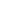 项目目标项目目标44目标内容目标内容目标内容目标内容44444项目决策项目决策202020决策过程决策过程决策过程88决策依据决策依据决策依据决策依据33333项目决策项目决策202020决策过程决策过程决策过程88决策程序决策程序决策程序决策程序55555项目决策项目决策202020资金分配资金分配资金分配88分配办法分配办法分配办法分配办法22222项目决策项目决策202020资金分配资金分配资金分配88分配结果分配结果分配结果分配结果66666项目管理项目管理252525资金到位资金到位资金到位55到位率到位率到位率到位率33333项目管理项目管理252525资金到位资金到位资金到位55到位时效到位时效到位时效到位时效22222项目管理项目管理252525资金管理资金管理资金管理1010资金使用资金使用资金使用资金使用77666项目管理项目管理252525资金管理资金管理资金管理1010财务管理财务管理财务管理财务管理33333项目管理项目管理252525组织实施组织实施组织实施1010组织机构组织机构组织机构组织机构11111项目管理项目管理252525组织实施组织实施组织实施1010管理制度管理制度管理制度管理制度99999项目绩效项目绩效555555项目产出项目产出项目产出1515产出数量产出数量产出数量产出数量55555项目绩效项目绩效555555项目产出项目产出项目产出1515产出质量产出质量产出质量产出质量44444项目绩效项目绩效555555项目产出项目产出项目产出1515产出时效产出时效产出时效产出时效33222项目绩效项目绩效555555项目产出项目产出项目产出1515产出成本产出成本产出成本产出成本33333项目绩效项目绩效555555项目效益项目效益项目效益4040经济效益经济效益经济效益经济效益88888项目绩效项目绩效555555项目效益项目效益项目效益4040社会效益社会效益社会效益社会效益88888项目绩效项目绩效555555项目效益项目效益项目效益4040环境效益环境效益环境效益环境效益88777项目绩效项目绩效555555项目效益项目效益项目效益4040可持续影响可持续影响可持续影响可持续影响88888项目绩效项目绩效555555项目效益项目效益项目效益4040服务对象满意度服务对象满意度服务对象满意度服务对象满意度88777总分总分100100100100100100100969696评价等次评价等次评价等次评价等次评价等次评价等次评价等次评价等次评价等次评价等次优优优优优优优优优三、评价人员三、评价人员三、评价人员三、评价人员三、评价人员三、评价人员三、评价人员三、评价人员三、评价人员三、评价人员三、评价人员三、评价人员三、评价人员三、评价人员三、评价人员三、评价人员三、评价人员三、评价人员三、评价人员姓  名姓  名姓  名职务/职称职务/职称职务/职称职务/职称单   位单   位单   位单   位单   位单   位项目评分项目评分项目评分签 字签 字签 字林义雨林义雨林义雨中心副主任中心副主任中心副主任中心副主任海口市工程项目审计中心海口市工程项目审计中心海口市工程项目审计中心海口市工程项目审计中心海口市工程项目审计中心海口市工程项目审计中心陈少杨陈少杨陈少杨监督复核室副主任监督复核室副主任监督复核室副主任监督复核室副主任海口市工程项目审计中心海口市工程项目审计中心海口市工程项目审计中心海口市工程项目审计中心海口市工程项目审计中心海口市工程项目审计中心合计合计合计平均得分平均得分平均得分评价工作组组长（签字并单位盖章）：林义雨2021 年 4 月 16 日评价工作组组长（签字并单位盖章）：林义雨2021 年 4 月 16 日评价工作组组长（签字并单位盖章）：林义雨2021 年 4 月 16 日评价工作组组长（签字并单位盖章）：林义雨2021 年 4 月 16 日评价工作组组长（签字并单位盖章）：林义雨2021 年 4 月 16 日评价工作组组长（签字并单位盖章）：林义雨2021 年 4 月 16 日评价工作组组长（签字并单位盖章）：林义雨2021 年 4 月 16 日评价工作组组长（签字并单位盖章）：林义雨2021 年 4 月 16 日评价工作组组长（签字并单位盖章）：林义雨2021 年 4 月 16 日评价工作组组长（签字并单位盖章）：林义雨2021 年 4 月 16 日评价工作组组长（签字并单位盖章）：林义雨2021 年 4 月 16 日评价工作组组长（签字并单位盖章）：林义雨2021 年 4 月 16 日评价工作组组长（签字并单位盖章）：林义雨2021 年 4 月 16 日评价工作组组长（签字并单位盖章）：林义雨2021 年 4 月 16 日评价工作组组长（签字并单位盖章）：林义雨2021 年 4 月 16 日评价工作组组长（签字并单位盖章）：林义雨2021 年 4 月 16 日评价工作组组长（签字并单位盖章）：林义雨2021 年 4 月 16 日评价工作组组长（签字并单位盖章）：林义雨2021 年 4 月 16 日评价工作组组长（签字并单位盖章）：林义雨2021 年 4 月 16 日